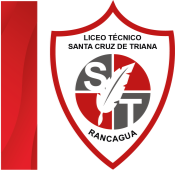 Liceo Técnico Santa Cruz de Triana“Diseñando Sueños, Construyendo Futuro”                      DESARROLLO DE LA ACTIVIDAD:	 I.-Después de haber leído la información, con los contenidos tratados anteriormente. Te invito a responder las siguientes preguntas.   1.- ¿Cómo reconocer a una persona altruista?                               ……………………………………………………………………………………………….              2.-. ¿Qué valores son necesarios en los momentos de crisis que estamos viviendo?                 ……………………………………………………………………………………………….               3.-Crea un cómic eligiendo los valores que consideras que te identifican.                                                                           Mi correo: profesora.monicacuevas@gmail.com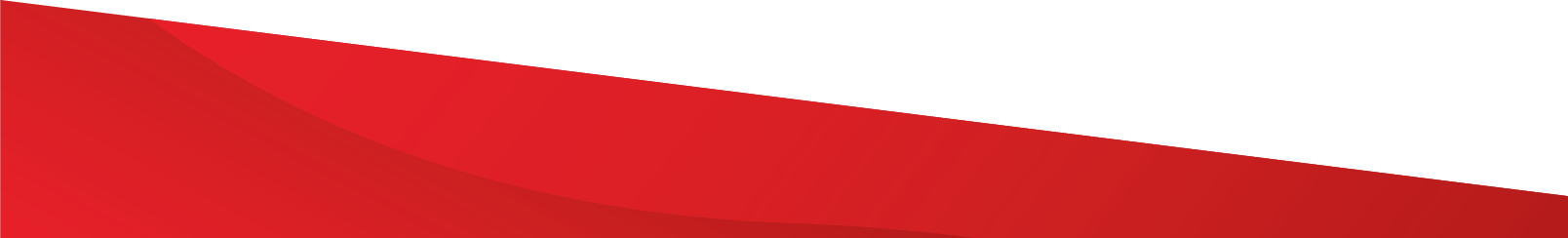 DOCENTE: Mónica Cuevas MASIGNATURA: ReligiónNOMBRE ALUMNO:CURSO: Segundo MedioFECHA: Semana 10